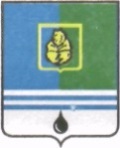 					РЕШЕНИЕДУМЫ ГОРОДА КОГАЛЫМАХанты-Мансийского автономного округа - ЮгрыОт «___»_______________20___г.                                                   №_______ О назначении публичных слушанийпо проекту решения Думы города Когалыма«О внесении изменений в Устав города Когалыма»В соответствии с частью 3 статьи 28, статьей 44 Федерального закона от 06.10.2003 №131-ФЗ «Об общих принципах организации местного самоуправления в Российской Федерации», статьями 12, 49 Устава города Когалыма, решением Думы города Когалыма от 24.03.2017 №74-ГД «Об утверждении Порядка организации и проведения публичных слушаний в городе Когалыме», в целях обеспечения участия населения города Когалыма в осуществлении местного самоуправления, Дума города Когалыма РЕШИЛА:1. Назначить публичные слушания по проекту решения Думы города Когалыма «О внесении изменений в Устав города Когалыма» на 17 мая 2021 года согласно приложению 1 к настоящему решению.Место проведения – здание Администрации города Когалыма, ул. Дружбы Народов, 7, кабинет 300. Время начала публичных слушаний – 18.00 часов по местному времени.2. Утвердить порядок учета предложений и участия граждан в обсуждении проекта решения Думы города Когалыма «О внесении изменений в Устав города Когалыма» согласно приложению 2 к настоящему решению.3. Создать организационный комитет (далее - оргкомитет) по проведению публичных слушаний по проекту решения Думы города Когалыма «О внесении изменений в Устав города Когалыма» в составе согласно приложению 3 к настоящему решению.4. Оргкомитету по проведению публичных слушаний:4.1. организовать и провести публичные слушания по проекту решения Думы города Когалыма «О внесении изменений в Устав города Когалыма»;4.2. предоставить в Думу города Когалыма заключение по результатам публичных слушаний;4.3. опубликовать информацию по результатам публичных слушаний в газете «Когалымский вестник» и разместить на официальном сайте Администрации города Когалыма (www.admkogalym.ru) в информационно-телекоммуникационной сети «Интернет».5. Опубликовать настоящее решение и приложения к нему в газете «Когалымский вестник».ПредседательДумы города Когалыма                                                     А.Ю.ГоворищеваПриложение 1к решению Думыгорода Когалымаот             №Проект вносится Думой города Когалыма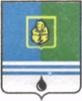 РЕШЕНИЕДУМЫ ГОРОДА КОГАЛЫМАХанты-Мансийского автономного округа - ЮгрыОт «___»________________20___г.                                                       №_______ О внесении изменений в Устав города КогалымаРассмотрев изменения в Устав города Когалыма, Дума города Когалыма РЕШИЛА:1. Внести изменения в Устав города Когалыма, принятый решением Думы города Когалыма от 23.06.2005 №167-ГД (с изменениями и дополнениями, внесенными решениями Думы города Когалыма                      от 25.12.2006 №77-ГД, от 15.11.2007 №162-ГД, от 02.06.2008 №259-ГД,         от 14.03.2009 №342-ГД, от 28.09.2009 №431-ГД, от 25.02.2010 №464-ГД,       от 21.06.2010 №508-ГД, от 26.07.2010 №522-ГД, от 29.10.2010 №543-ГД,       от 17.12.2010 №570-ГД, от 01.06.2011 №42-ГД, от 31.08.2011 №67-ГД,           от 28.11.2011 №95-ГД, от 03.12.2012 №204-ГД, от 20.12.2012 №206-ГД,         от 14.03.2013 №235-ГД, от 06.05.2013 №276-ГД, от 28.06.2013 №289-ГД,       от 26.09.2013 №307-ГД, от 27.11.2013 №349-ГД, от 18.03.2014 №393-ГД,       от 18.03.2014 №394-ГД, от 08.04.2014 №413-ГД, от 04.12.2014 №491-ГД,       от 17.02.2015 №508-ГД, от 19.03.2015 №524-ГД, от 07.05.2015 №543-ГД,       от 29.10.2015 №596-ГД, от 24.02.2016 №638-ГД, от 26.10.2016 №10-ГД,         от 26.04.2017 №79-ГД, от 20.09.2017 №97-ГД, от 29.11.2017 №123-ГД,           от 21.02.2018 №171-ГД, от 21.02.2018 №173-ГД, от 18.04.2018 №190-ГД,       от 24.09.2018 №208-ГД, от 21.11.2018 №237-ГД, от 27.03.2019 №283-ГД, от 29.05.2019 №299-ГД, от 25.09.2019 №319-ГД, от 27.11.2019 №338-ГД, от 19.02.2020 №384-ГД, от 17.06.2020 №416-ГД, от 02.09.2020 №431-ГД, от 29.10.2020 №463-ГД), согласно приложению к настоящему решению.2. Направить настоящее решение и приложение к нему для государственной регистрации в установленном порядке.3. Опубликовать настоящее решение и приложение к нему в газете «Когалымский вестник» после его государственной регистрации.4. Настоящее решение вступает в силу после его официального опубликования, за исключением положений, для которых настоящим решением установлены иные сроки вступления их в силу.5. Пункт 1.2 части 1 приложения к настоящему решению вступает в силу с 29.06.2021.6. Часть 6 приложения к настоящему решению вступает в силу 07.06.2021.Приложение к решению Думыгорода Когалымаот               №  ИЗМЕНЕНИЯ В УСТАВ ГОРОДА КОГАЛЫМА1. В части 1 статьи 6 Устава города Когалыма:1.1. пункт 44 изложить в следующей редакции:«44) организация в соответствии с федеральным законом выполнения комплексных кадастровых работ и утверждение карты-плана территории;»;1.2. дополнить пунктом 45 следующего содержания:«45) принятие решений и проведение на территории городского округа мероприятий по выявлению правообладателей ранее учтенных объектов недвижимости, направление сведений о правообладателях данных объектов недвижимости для внесения в Единый государственный реестр недвижимости.».2. Часть 1 статьи 6.1 Устава города Когалыма дополнить пунктом 20 следующего содержания:«20) осуществление мероприятий по оказанию помощи лицам, находящимся в состоянии алкогольного, наркотического или иного токсического опьянения.».3. Часть 6 статьи 22 Устава города Когалыма дополнить предложением следующего содержания:«На депутата Думы города, осуществляющего свои полномочия на постоянной основе, распространяются гарантии, предоставляемые муниципальным служащим федеральными законами, законами Ханты-Мансийского автономного округа - Югры, настоящим Уставом.».4. Часть 2 статьи 28 Устава города Когалыма дополнить пунктом 10.2 следующего содержания:«10.2) принимает решения и проводит на территории городского округа мероприятия по выявлению правообладателей ранее учтенных объектов недвижимости, направляет сведения о правообладателях данных объектов недвижимости для внесения в Единый государственный реестр недвижимости.».5. Часть 4 статьи 35 Устава города Когалыма дополнить пунктом 3 следующего содержания: «3) проектов нормативных правовых актов, разработанных в целях ликвидации чрезвычайных ситуаций природного и техногенного характера на период действия режимов чрезвычайных ситуаций.».6. Абзац четвертый части 5 статьи 46 Устава города Когалыма изложить в следующей редакции:«- единовременная выплата при достижении возраста 50 лет и далее через каждые последующие полные 5 лет;».7. В части 5 статьи 49 Устава города Когалыма слово «его» исключить, дополнить словами «уведомления о включении сведений о решении Думы города о внесении изменений и (или) дополнений в настоящий Устав в государственный реестр уставов муниципальных образований субъекта Российской Федерации, предусмотренного частью 6 статьи 4 Федерального закона от 21 июля 2005 года №97-ФЗ «О государственной регистрации уставов муниципальных образований».__________________________Приложение 2к решению Думы города Когалымаот 	№		ПОРЯДОКучета предложений и участия граждан в обсуждении проекта решения Думы города Когалыма «О внесении изменений в Устав города Когалыма»Порядок организации и проведения публичных слушаний на территории города Когалыма установлен решением Думы города Когалыма от 24.03.2017 №74-ГД.Участниками публичных слушаний по проекту решения Думы города Когалыма «О внесении изменений в Устав города Когалыма» (далее – Проект) могут быть все заинтересованные жители города Когалыма.Предложения и замечания по Проекту принимаются в течение 10 дней со дня официального опубликования Проекта. В случае если предложения и замечания были сделаны в организацию почтовой связи до двадцати четырех часов последнего дня указанного срока, предложения и замечания считаются направленными в срок.Предложения и замечания по Проекту направляются в письменном (в том числе электронном) виде в оргкомитет по проведению публичных слушаний по адресу: город Когалым, ул. Дружбы народов, 7, каб.230 или в электронном виде на электронный адрес duma@admkogalym.ru с указанием фамилии, имени, отчества (последнее - при наличии), даты рождения, адреса места жительства и контактного телефона жителя города, внесшего предложения по обсуждаемому Проекту. Регистрация участников публичных слушаний открывается за один час до начала публичных слушаний и осуществляется на всем протяжении публичных слушаний. Для регистрации участником публичных слушаний предъявляется документ, удостоверяющий личность. При регистрации указывается фамилия, имя, отчество (последнее - при наличии), даты рождения, адрес места жительства, контактный телефон участника публичных слушаний.Время выступления участников публичных слушаний определяется исходя из количества участников публичных слушаний.Для организации прений председательствующий объявляет вопрос, по которому проводится обсуждение и предоставляет слово участникам публичных слушаний, внесшим предложения и замечания по данному вопросу.Затем председательствующий предлагает участникам публичных слушаний, членам оргкомитета задать уточняющие вопросы по позиции и (или) аргументам выступающего и дополнительное время для ответов на вопросы и пояснения.По окончании выступлений участников, внесших предложения и замечания по обсуждаемому вопросу, слово предоставляется всем желающим участникам публичных слушаний, а также при необходимости членам оргкомитета, лицам, приглашенным на публичные слушания.По результатам публичных слушаний оргкомитет готовит заключение, разработанное на основе предложений и замечаний участников публичных слушаний. Информация по результатам публичных слушаний подлежит официальному опубликованию (обнародованию) не позднее 10 дней со дня их проведения и размещается на официальном сайте Администрации города Когалыма (www.admkogalym.ru) в информационно-телекоммуникационной сети «Интернет».__________________________Приложение 3к решению Думы города Когалымаот 	№СОСТАВоргкомитета по проведению публичных слушанийпо проекту решения Думы города Когалыма «О внесении изменений в Устав города Когалыма»________________________проект вносится Думой города КогалымаПредседательГлаваДумы города Когалымагорода Когалыма_____________  А.Ю.Говорищева_____________  Н.Н.Пальчиков1. Говорищева Алла Юрьевна-председатель Думы города Когалыма;2. Черных Татьяна Ивановна-заместитель главы города Когалыма;3. ШмаковАлександр Владимирович-депутат Думы города Когалыма, председатель постоянной Комиссии Думы города Когалыма по социальной политике;4. Леонтьева                                    Инна Александровна-начальник юридического управления Администрации города Когалыма;5. Ларионов Сергей Александрович6. Макшакова                                     Елена Александровна7. Иванова Елена Николаевна--начальник отдела по делам ГО и ЧС Администрации города Когалыма;специалист-эксперт аппарата Думы города Когалыма;специалист-эксперт аппарата Думы города Когалыма